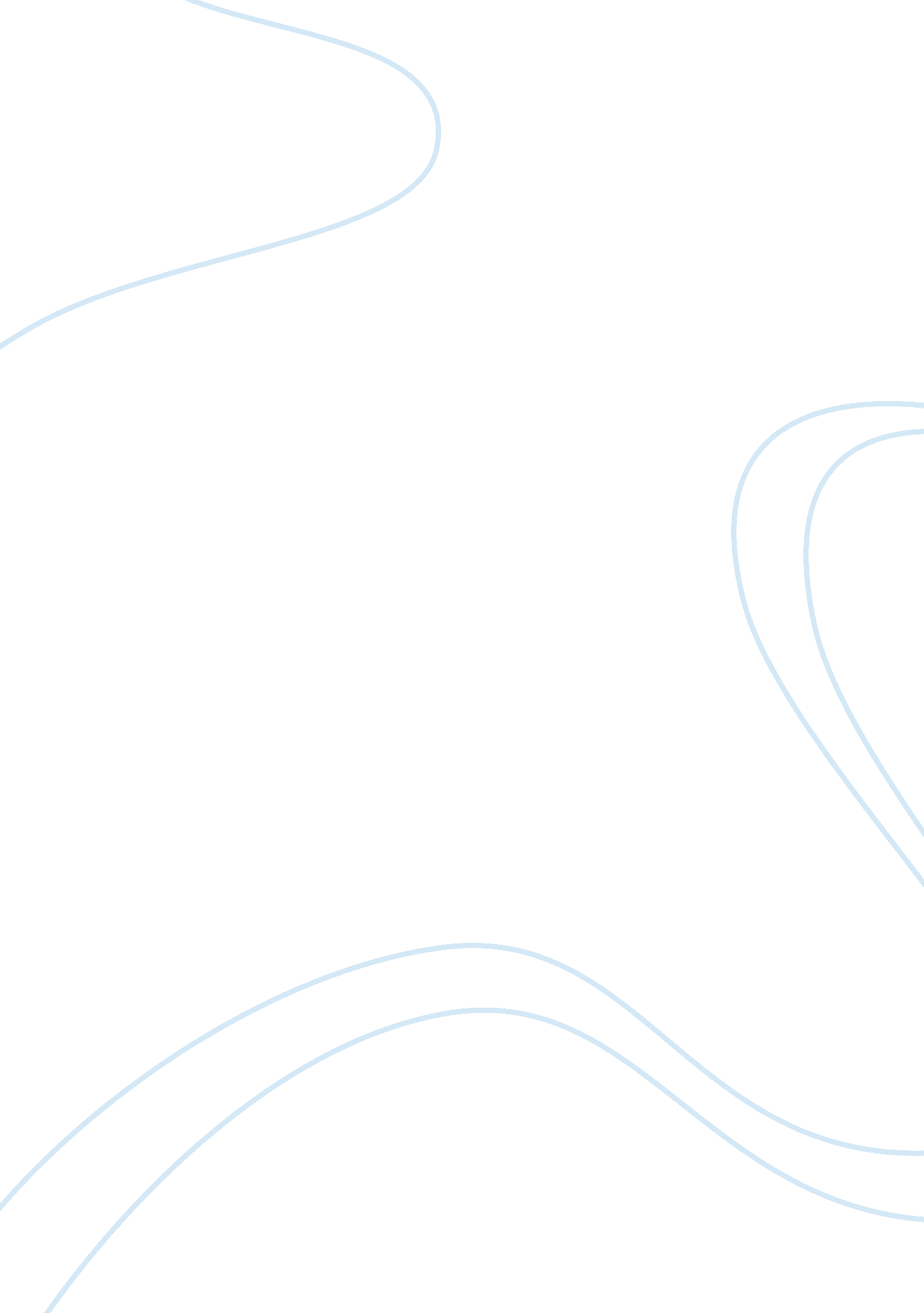 Genting malaysia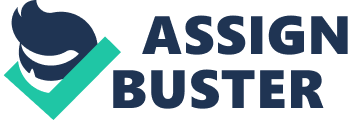 Genting Malaysia has been principally involved in the leisure and hospitality business covering theme parks, gaming, hotels, seaside resorts and entertainment for over 45 years. Its loyalty card programme (“ Genting WorldCard”) has to-date garnered a following of over 3. 3 million members from its operations in Malaysia alone. The jewel in its crown is Resorts World Genting, a premier integrated family leisure and entertainment resort at the peak of Genting Highlands that attracted over 19 million visitors annually in the last five years. Resorts World Genting offers 6 hotels, 200 dining and retail outlets, mega shows, business convention facilities, 40 fun rides and endless entertainment. The hotels at Resorts World Genting are Maxims Genting, Highlands Hotel, Theme Park Hotel, Resort Hotel, Awana Hotel and First World Hotel – one of the world’s largest hotels. Genting Malaysia also owns two beautiful seaside properties, namely Resorts World Kijal (formerly Awana Kijal Golf, Beach & Spa Resort) in Terengganu and Resorts World Langkawi (formerly Awana Porto Malai) in Langkawi. Collectively, our properties in Malaysia offer a total of approximately 10, 000 rooms. International In the United States, Resorts World Casino New York City (“ RWNYC”) marked its debut in October 2011, featuring 2, 485 Video Lottery Terminals (“ VLTs”) and Electronic Table Games (“ ETGs”). In December 2011, RWNYC flipped the switch on 2, 515 additional VLTs and ETGs with the opening of the Fifth Avenue Casino and Crockfords Casino on the second floor, alongside upscale signature dining options and live entertainment. The 130, 000 square feet Central Park Events Center also opened, offering an exciting new venue in the city for a multitude of events. RWNYC and its new amenities provide a total of 6, 400 parking spaces and are accessible by public transportation. In May 2011, Bayfront 2011 Property LLC, a wholly-owned indirect subsidiary of Genting Malaysia Berhad, purchased about 13. 9 acres of prime freehold waterfront property in downtown Miami for US$236 million. Resorts World Miami, as the mixed-use development will be called, will include hotel, convention, entertainment, restaurant, retail, residential and commercial facilities. A comprehensive plan for Resorts World Miami was unveiled in September 2011. The Group also secured ownership of a prime freehold property called the Omni Center. The Omni Center, located in downtown Miami Florida, USA, includes 650, 000 square feet of shopping mall space, 350, 000 square feet of office space, a 525-room Hilton Hotel and 2, 300-space parking garage. The Omni Center is sited adjacent to the Miami Herald property purchased earlier in May 2011. Including the acquisition of other properties, the Group has assembled a contiguous 30-acre prime freehold waterfront site in the heart of the City of Miami, overlooking Biscayne Bay. Acquired by Genting Malaysia in October 2010, Genting UK is one of the leading casino operators in the United Kingdom and a leading innovator in the provision of high quality, customer focused gaming. Genting UK operates 6 casinos in London namely Crockfords, Maxims Casino Club, The Colony Club, The Palm Beach, London Mint and Fox Poker Club; and an additional 37 regional casinos in the UK provinces under Genting Club and Genting Casino brands. These casinos offer memorable experiences with various slots and table games in addition to restaurants, bars and other entertainments. The opening of Genting Club Riverlights, Derby in November 2011 is part of the Group’s plan to revitalise its provincial casinos. Genting Club Riverlights offers the very latest in gaming technology in a vibrant and exciting environment, complete with a restaurant and two bars for great entertainment. In June 2011, the Group was awarded a large casino licence to develop a leisure and entertainment complex at the National Exhibition Centre (“ NEC”) in Birmingham, England. The site will be known as Resorts World at the NEC and is expected to be operational by 2015. Resorts World will bring a unique new offering to The NEC featuring a casino, hotel accommodation, a spa, conference and banqueting centre, a multi screen cinema, a wide range of food and beverage outlets and an outlet centre. 